Safety Culture Task Team Break-Out Session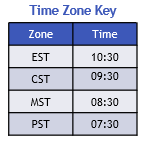 TimeMin.Wednesday, November 16, 2022Speakers / FacilitatorsCall-In InformationMS Teams: https://teams.microsoft.com/l/meetup-join/19%3ameeting_MTNhYWExYTMtYTM4Mi00MzYwLTllZWYtMzRkZmQ2YzJmNGE0%40thread.v2/0?context=%7b%22Tid%22%3a%2264c12663-ddf3-4823-aa68-36a6247905ab%22%2c%22Oid%22%3a%2269501c4f-6bbb-469e-934c-565a6fa009d6%22%7dJoin by phone: 1-469-998-7710 Phone Conference ID: 483 067 212Meeting ID: 231 447 870 264Passcode: vZR3xx 1:00 pm EST10:00 am PST(60 Min.)Safety Culture Task TeamWelcome and IntroductionsReview the agendaEFCOG OverviewLeadership SuccessionOverview and status of FY22 activitiesFY23 Activity PlanningD. HammondC. MacKenzieL. Spritzer2:00 pm EST11:00 am PST(60 Min.)Presentation: What Leadership Should Know N. Morris3:00 pm EST12:00 am PST(10 Min.)Break3:10 pm EST12:10 pm PST(60 Min.)DOE Informal Opening RemarksSafety Culture & Safety Culture Improvement PanelIntegrated Safety Management UpdateOpEx UpdateJ. GoecknerM. FerulloM. Dikeakos4:00 pm EST1:00 am PST(60 Min.)Survey/Discussion: Safety Culture and the Great ReshufflingD. HammondA. King5:00 pm EST2:00 pm PSTAdjourn